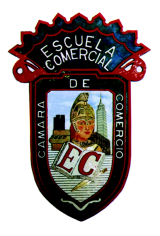 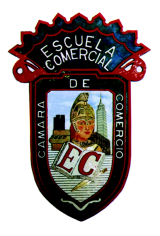 OBJETIVO: Comprender la importancia de la elaboración del análisis puestos para garantizar la contratación adecuada del personal.INSTRUCCIONES:TEORIA:ACTIVIDADES DE AULA:ACTIVIDADESDE CASA:Grupos: 52-B                                                                                               CLASE No. __________               Semana:      30 al 3 de noviembre                     Prof. Salvador Milla A.